Урок: литературное чтение (букварный период)Тема: Согласные звуки [л], [л’], буквы Л, л.Задачи урока:Образовательные:- формирование представления о звуках [л]. [л’], умения выделять звуки из потока речи, давать характеристику звука;- формирование представлений о графическом образе буквы Л,л;- формирование умения плавного осознанного чтения слогов и слов с новой буквой.Воспитательные:- создавать условия для положительного отношения к процессу чтения;- воспитывать самостоятельность, аккуратность, трудолюбие, интерес к предмету, желание учиться.Развивающие:- содействовать развитию фонематического слуха, умения анализировать звучащую речь;- развитие коммуникативной культуры речи;- развивать речь, память, мышление, внимание, воображение, любознательность, навыки чтения,- развивать мелкую моторику,- расширять кругозор;Планируемые результаты:Личностные УУД:- интерес к учебному материалу,-уважение к мнению другого человека,-мотивировать совершенствованию личностных качеств.Регулятивные УУД:-принимать учебную задачу,-программировать вслух последовательность производимых действий, составляющих основу осваиваемой деятельности,- умение работать с учебником и тетрадью;-в сотрудничестве с учителем находить варианты решения учебной задачи.Познавательные УУД:- понимать значение речи в жизни каждого человека и общества;-учиться строить высказывания в устной форме.Коммуникативные УУД:-принимать участие в работе, выражая свои мысли достаточно полно и точно.- учиться выполнять различные роли в паре.- умение совместно договариваться о правилах общения и поведения.Предметные УУД:- использовать условные обозначения твердого и мягкого звуков [л], [л'] с помощью фишек зеленого и синего цвета; развивать речь обучающихся, расширять словарный запас; читать слова по слогам и орфоэпически.Формы работы: фронтальная, индивидуальная, парная.Методы работы: объяснительно – иллюстративные, частично – поисковые, словесные, наглядные, практические.Мотивация учебной деятельности (1-2мин)Прозвенел и смолк звонок.Начинается урок.У: Сегодня у нас в гостях завуч начальной школы Брызгалова И.А. Она пришла посмотреть, чему вы научились за это время. Поприветствуем её.      У: Улыбнитесь друг другу, подарите свои  улыбки мне и нашим гостям. А теперь настроимся на работу. Давайте улыбнёмся и пожелаем друг другу удач и успехов на уроке.Тихо девочки за парту сели,Тихо мальчики за парту сели,На меня все посмотрели.Рефлексия.У: Какое сегодня число?У: Месяц?У: День недели?У: Время года?У: Какое очень красивое явление в природе мы наблюдаем осенью?(Листопад)              У: Сегодня на уроке мы с вами отправимся в чудесное место, которое прекрасно в любое время года.Это … (на слайде картина леса, пение птиц) (1слайд).У: Во время нашего путешествия мы узнаем много нового и интересного.II. Актуализация знаний.У: Из чего состоит наша речь?У: Из чего состоят предложения?У: Из чего состоят слова?У: Как отличить звук от буквы?У: Какие бывают звуки?У: Какие звуки называем  согласными?У: Назовите гласные буквы, которые вы уже знаете.У: Какие согласные вы знаете?У: Прочитаем слоги.Выявление места и причины затруднения, сообщение темы и цели урока.У: Какие согласные звуки произносятся чаще в стихотворении?Лисицы лают. Глухомань.
Лежит в листве под липой лань.
Линь в глубине холодных вод
Лениво, но легко плывёт.
Луна. Лучится как латунь, 
Лягушкой лакомится лунь.
Летит заблудшая пчела.
Легла на лес ночная мгла.У: Какие звуки звучат чаще? (Звуки [л], [л’].) У: Какие они: гласные или согласные?(звук [л] - согласный, потому что поток воздуха встречает на своем пути преграду (язык) и произносится с помощью голоса) У: Определите тему урока. (Сегодня на уроке будем учиться определять звуки [л], [л’] в слогах и словах.)У: Попробуем сформулировать цели нашего урока:У: Составим план урока, пользуясь опорными схемами.Совместное «открытие» новых знаний.Составление схем слов. Выделение звуков [л], [л']У: Я предлагаю пригласить в наше путешествие лесных жителей. А кого? Отгадайте.Трав копытами касаясь,Ходит по лесу красавец,Ходит смело и легкоРога раскинув широко (лось) (слайд 3)Какой зверь опасныйХодит в шубе красной,Снег разгребает,Мышек хватает (лиса.) (слайд 4)У: Итак, давайте обратим внимание на наших помощников.У: Оказывается, лося называют великаном леса.У: Как думаете, за что?У: Подарим ему звуковую схему.У: Ребята, а знаете ли вы, что лису называют рыжей плутовкой?У: Почему именно так?У: Подарим нашей плутовке «красивые» слова.У: Какая она? (яркая, огненная, ослепительная и др.)Построение звуковой схемы к слову «лиса».Выделение первых звуков в словах, сравнение.У: Какой первый звук в слове «лось»? Дайте характеристику.У: Какой первый звук в слове «лиса»? Дайте характеристику.(Из наших легких идет воздушный поток. Кончик языка касается верхнего неба и плотно смыкается. Воздушная струя как бы расходится по бокам языка, по его сторонам. Т.к. звук [л'] - мягкий, то при произношении звука не только кончик языка, но и его средняя часть касается верхнего неба; при произнесении [л] приподнимается задняя часть языка.)Замените твердый звук л на мягкий в словах: лук (люк), галка (галька), полка (полька), мел (мель).Вывод: Что мы сейчас делали?Какие умения формировали?3) Знакомство с буквами Л,л.У: В русском языке два звука [л] и [л'] обозначаются одной буквой "эль".У: Для обозначения этих звуков существует удивительно красивая буква.Послушайте сказку: «Однажды на свет родилась маленькая буква. Такая красивая, с ножками как у балерины. И дали ей красивое имя Эль. Когда она выросла, то Господин Алфавит указал ей достойное место».У: На что ещё похожа буква Л? У:Чем отличаются данные буквы?У: Как вы думаете, куда мы поселим букву "эль" на ленте? (на второй этаж, потому что она обозначает звонкие согласные звуки)
4) Работа в парах.У: Чтобы выполнить следующее задание, мы будем работать в парах. Вспомним правила работы в парах.Правила на карточках: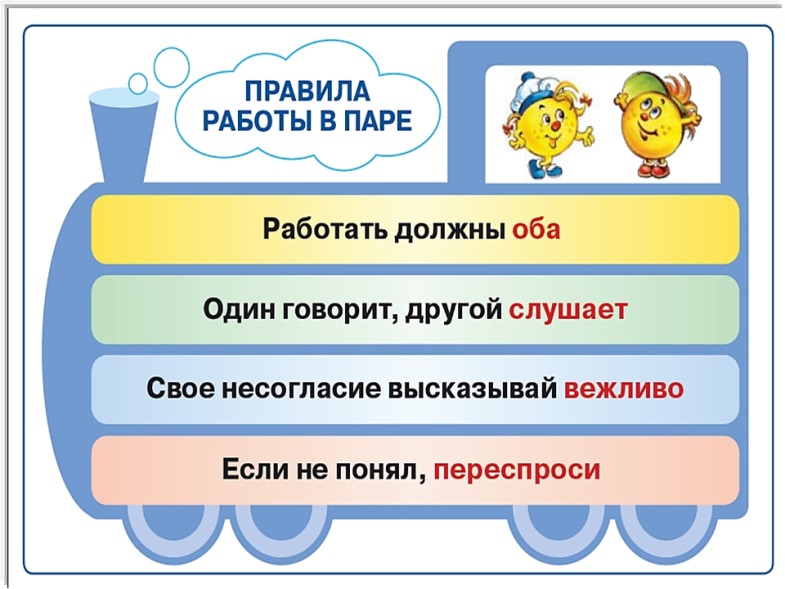 У: Найдите на столах карточки. Подчеркните буквы Л,л и сосчитайте, сколько всего букв Л .Для нечитающих:Апреншмтлавкцьлвдбоспеольчкпвзхлтаимнкьолььтцквлгпбл (7)Для читающих: Азбука, стр.58
У: Сделайте вывод, для чего мы выполняли это задание? ( Учились применять новые знания.)          5) Печатание большой и малой букв Л, л.          У: Рассмотрите образцы печатных букв. Из каких элементов они состоят?Алфавит продолжит наш Буква «Л» - лесной шалаш.V. Включение в систему знаний.1) Игра «Живые звуки»У: Буква Л дружит с гласными буквами.У: Какие гласные буквы вы уже знаете?Каждому, кто называет гласную букву, выдаётся буква для игры «Живые звуки»У: Пошли погулять в лес твёрдый звук [л] и мягкий звук [л'] (Дети, у которых эти звуки, выходят к доске). Вышли погулять и гласные. Вдруг пошёл дождь и гласные побежали каждый в свой домик. (Дети должны встать на свои места: а о у  ы за [л], и [л'])У: Какие гласные стоят после твёрдых согласных?У: Какие гласные стоят после мягких согласных?2)Чтение слогов с буквой Л.Прибежал весёлый А, прочитаем дети – ЛА.Прибежал задорный О, прочитаем дети – ЛО.Прибежал пузатый Ы, прочитаем дети – ЛЫ.Прибежал упрямый У, прочитаем дети – ЛУ.Прибежал игривый И, прочитаем дети – ЛИ.У: Теперь попробуем дополнить каждый слог до целых слов.(лапа, лыжи, лопата, луна, лиса)Работа по учебникуУ: Откроем "Азбуку" на с. 58.У: Рассмотрите иллюстрацию.У: Кто изображен на картинке?У: Как одним словом назвать персонажей, изображенных на картинке? (Дружные звери)У: Из какой сказки взят сюжет для иллюстрации? (Краденное солнце К.Чуковского)У: К. И. Чуковский — знаменитый детский поэт, стихи которого с удовольствием читали в детстве дедушки и бабушки, мамы и папы, любят его стихи и современные дети.У: Какое время суток изображено? (Поздний вечер или ночь)У: По каким признакам вы определили, что это поздний вечер или ночь? (Звезды на небе и вокруг темно)У: Что делает слониха?У: Чем занят ослик?У: Чем заняты мартышки?У: На кого упала луна?У: Кто поет песню по нотам?У: Назовите слова в которых встречаются звуки л, ль? (слониха, слон, пальма, осел, луна, молоток)У: Прочитаем стихотворение к иллюстрации. На что нам указывает синий значок-помощник?У: Назовите слова в которых есть буква «Эль».У: Прочитайте слова, которые изображают слониху. Почему автор так ее называет?4) Работа над значением слов.У:  Послушайте загадку и отгадайте ее:Мы за ним сидим,
Мы с него едим.
Ножки имеет,
А ходить не умеет.У: Что мы называем словом стол? (это предмет, у которого 4 ножки и крышка)У: Какие бывают столы? (кухонные, письменные, журнальные)У: Как мы можем назвать одним словом все столы? (мебель)У: Хорошо. Послушайте вторую загадку:Еду, еду, ворчу, ворчу,
Потому что я его верчу.У: Кто отгадал? О чем эта загадка?У: Что мы называем словом "руль"? (руль - это предмет, с помощью которого управляют велосипедом, автомобилем)У: А теперь посмотрите на схему и скажите, какая из них подходит к слову "стол". Докажите.(К слову "стол" подходит первая схема, потому что в слове "стол" один слог и на схеме один слог. Произношу слово [стол]. В начале слова слышу звук [с]. Он согласный, твердый, находится вне слияния, на схеме обозначен синим квадратом. Дальше слышу слияние [то]. Это слияние твердого согласного с гласным. И на схеме вижу слияние твердого согласного с гласным. Произношу последний звук [л] - он согласный, твердый, находиться вне слияния, на схеме обозначен синим квадратом. Произношу все слово по схеме [стол].)У: Какая схема подходит к слову "руль"? Докажите.(К слову "руль" подходит вторая схема, так как в слове "руль" слышу один слог и на схеме один слог. Произношу слово [рул']. В начале слова слышу слияние [ру]. Это слияние твердого согласного и гласного. И на схеме вижу слияние твердого согласного с гласным. В конце слова слышузвук [л'] - он согласный, мягкий, находится вне слияния. На схеме обозначен зеленым квадратом. Произношу все слово по схеме [рул'].)5) Чтение слов с буквой л.У: Посмотрите на слова, которые написаны на доске. Прочитайте их про себя и приготовьтесь читать их вслух.У: Прочитайте слова по порядку.У: Прочитайте слова, в которых один слог, два слога.(стол - 1 слог, кукла, куклы, катал, уснул - 2 слога)У: Молодцы! Прочитайте слова, в которых ударение падает на первый слог, на второй слог.(стол, кукла, куклы - на первый слог; катал, уснул - на второй слог)У: Скажите, когда мы говорим кукла, а когда куклы?(Кукла - один предмет, а куклы - несколько)6) Чтение предложений, включающих слова с буквой л.У: Подготовьтесь прочитать текст (сначала учащиеся читают по цепочке, а затем перечитывают)У: Прочитайте первое предложение. О ком вы прочитали? (об Оле)У: А что вы знаете о ней?(что у Оли куклы)У: Прочитайте второе предложение и скажите, о чем говориться в нем?(что Оля катала кукол)У: Прочитайте третье предложение. О чем говориться в этом предложении?У: Ребята, давайте еще раз прочитаем текстУ: О ком и о чем говориться в тексте?(В тексте говориться о том, как Оля играла в куклы.)У: Ребята, как можно озаглавить этот текст?("Олины куклы")У: Посмотрите на иллюстрацию, подходит ли она к тексту?У: Что мы на ней видим?(Оля катает кукол . Девочка гуляет с куклами. Мальчики катаются с горки.)- Спасибо. Правильно.VIII . Подведение итогов. У: Вы успешно справились со всеми заданиями, и наша прогулка в лес подошла к концу.У: Мы благодарим наших помощников за приятную прогулку, а с вами подведем итог.У: С какой новой буквой мы познакомились сегодня?У: Какие звуки обозначает эта буква?У: Дайте характеристику этим звукам.У: Вам удалось достичь цели?ΙX. Рефлексия учебной деятельности на уроке. У: Что понравилось на уроке?У: В чем испытывали затруднения?У: Мы справились с задачами урока.Оцените свою работу на уроке с помощью сигналов.-настроение отличное, мне всё удалось.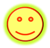 - настроение хорошее, но есть ещё над чем работать.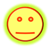            - мне грустно, многое мне не удалось выполнить.У: Спасибо всем за урок.У: Мне было приятно работать с вами на сегодняшнем уроке.Люк – закрывающееся крышкой отверстие, например, на палубе корабля, в полу сцены.Лук – огородное растение со съедобной, острого вкуса луковицей и съедобными трубчатыми    листьями.Лук – оружие для метания стрел: гибкая дуга, стянутая тетивой.         Составьте предложения:Соревнования по стрельбе из лука.Мама режет зелёный лук в салат.На уроке будь старательным Будь спокойным и внимательным.Все пиши, не отставая,Слушай, не перебивая.Говори ты четко, внятно,Чтобы было все понятно.Если друг стал отвечать,Не спеши перебивать.Мы урок наш начинаемНа столе мы проверяем:Все ль в порядке?Все ль на месте?И урок начнем мы вместе!Тема: Звуки [л], [л/] и буквы Л,л.Цели: Познакомиться со звуками [л], [л'] и буквой, которой мы будем записывать эти звукиНаучиться читать слоги и слова с новой буквой.АпреншмтлавкцьлвдбоспеольчкпвзхлтаимнкьолььтцквлгпблАпреншмтлавкцьлвдбоспеольчкпвзхлтаимнкьолььтцквлгпблАпреншмтлавкцьлвдбоспеольчкпвзхлтаимнкьолььтцквлгпблАпреншмтлавкцьлвдбоспеольчкпвзхлтаимнкьолььтцквлгпблАпреншмтлавкцьлвдбоспеольчкпвзхлтаимнкьолььтцквлгпблАпреншмтлавкцьлвдбоспеольчкпвзхлтаимнкьолььтцквлгпблАпреншмтлавкцьлвдбоспеольчкпвзхлтаимнкьолььтцквлгпблАпреншмтлавкцьлвдбоспеольчкпвзхлтаимнкьолььтцквлгпблАпреншмтлавкцьлвдбоспеольчкпвзхлтаимнкьолььтцквлгпблАпреншмтлавкцьлвдбоспеольчкпвзхлтаимнкьолььтцквлгпблАпреншмтлавкцьлвдбоспеольчкпвзхлтаимнкьолььтцквлгпблАпреншмтлавкцьлвдбоспеольчкпвзхлтаимнкьолььтцквлгпбл